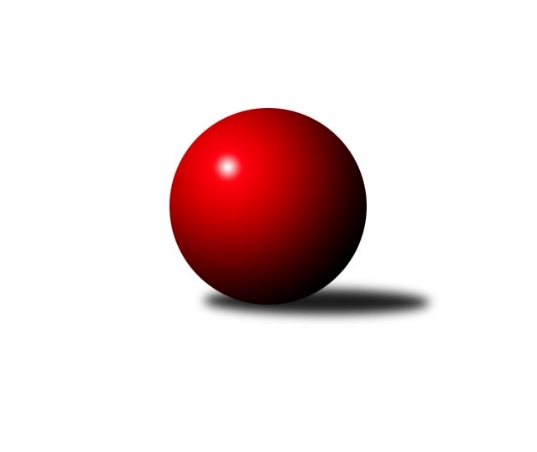 Č.6Ročník 2021/2022	24.5.2024 Jihomoravský KP1 sever 2021/2022Statistika 6. kolaTabulka družstev:		družstvo	záp	výh	rem	proh	skore	sety	průměr	body	plné	dorážka	chyby	1.	KK Orel Telnice	6	5	0	1	32.5 : 15.5 	(45.0 : 27.0)	2565	10	1757	808	27.3	2.	TJ Sokol Brno IV	6	4	0	2	30.5 : 17.5 	(45.0 : 27.0)	2484	8	1736	747	33	3.	TJ Sokol Husovice D	5	3	0	2	24.0 : 16.0 	(34.5 : 25.5)	2453	6	1747	706	48.6	4.	KK Mor.Slávia Brno D	5	3	0	2	21.0 : 19.0 	(25.0 : 35.0)	2412	6	1669	743	42.2	5.	SK Brno Žabovřesky	5	3	0	2	20.5 : 19.5 	(28.0 : 32.0)	2541	6*	1777	764	31.8	6.	KK Velen Boskovice	6	3	0	3	26.0 : 22.0 	(41.0 : 31.0)	2409	6	1701	708	51.8	7.	KK Mor.Slávia Brno C	6	3	0	3	18.5 : 29.5 	(29.5 : 42.5)	2404	6	1693	711	49.2	8.	KK Orel Ivančice	5	2	1	2	18.0 : 22.0 	(30.0 : 30.0)	2447	5	1708	739	44.8	9.	KK Mor.Slávia Brno B	6	2	1	3	22.0 : 26.0 	(32.5 : 39.5)	2545	5	1766	779	42.2	10.	SOS Židenice	4	2	0	2	16.0 : 16.0 	(23.5 : 24.5)	2458	4	1720	737	46.8	11.	SKK Veverky Brno	5	2	0	3	19.5 : 20.5 	(27.0 : 33.0)	2416	4	1687	729	39	12.	KS Devítka Brno	4	1	0	3	12.0 : 20.0 	(24.5 : 23.5)	2457	2	1705	752	55.5	13.	KK Slovan Rosice C	5	0	0	5	11.5 : 28.5 	(22.5 : 37.5)	2474	0	1721	753	48Tabulka doma:		družstvo	záp	výh	rem	proh	skore	sety	průměr	body	maximum	minimum	1.	TJ Sokol Brno IV	3	3	0	0	20.0 : 4.0 	(25.0 : 11.0)	2546	6	2620	2476	2.	KK Orel Telnice	3	3	0	0	19.5 : 4.5 	(25.5 : 10.5)	2625	6	2679	2581	3.	KK Velen Boskovice	3	3	0	0	19.0 : 5.0 	(24.0 : 12.0)	2366	6	2460	2298	4.	KK Mor.Slávia Brno C	3	3	0	0	15.5 : 8.5 	(21.5 : 14.5)	2503	6	2545	2435	5.	KK Mor.Slávia Brno B	3	2	1	0	17.0 : 7.0 	(20.0 : 16.0)	2523	5	2638	2453	6.	TJ Sokol Husovice D	2	2	0	0	14.0 : 2.0 	(16.0 : 8.0)	2615	4	2664	2565	7.	KK Mor.Slávia Brno D	2	2	0	0	12.0 : 4.0 	(13.5 : 10.5)	2506	4	2525	2487	8.	KK Orel Ivančice	2	2	0	0	11.0 : 5.0 	(15.0 : 9.0)	2580	4	2619	2541	9.	SKK Veverky Brno	3	2	0	1	15.0 : 9.0 	(18.0 : 18.0)	2535	4	2569	2487	10.	SK Brno Žabovřesky	3	2	0	1	12.5 : 11.5 	(17.0 : 19.0)	2533	4*	2594	2471	11.	KS Devítka Brno	2	1	0	1	9.0 : 7.0 	(14.0 : 10.0)	2522	2	2543	2500	12.	SOS Židenice	2	1	0	1	8.0 : 8.0 	(12.0 : 12.0)	2423	2	2433	2412	13.	KK Slovan Rosice C	3	0	0	3	6.0 : 18.0 	(14.5 : 21.5)	2554	0	2603	2507Tabulka venku:		družstvo	záp	výh	rem	proh	skore	sety	průměr	body	maximum	minimum	1.	KK Orel Telnice	3	2	0	1	13.0 : 11.0 	(19.5 : 16.5)	2545	4	2701	2371	2.	SOS Židenice	2	1	0	1	8.0 : 8.0 	(11.5 : 12.5)	2475	2	2555	2395	3.	SK Brno Žabovřesky	2	1	0	1	8.0 : 8.0 	(11.0 : 13.0)	2545	2	2571	2519	4.	TJ Sokol Brno IV	3	1	0	2	10.5 : 13.5 	(20.0 : 16.0)	2453	2	2455	2450	5.	TJ Sokol Husovice D	3	1	0	2	10.0 : 14.0 	(18.5 : 17.5)	2400	2	2556	2272	6.	KK Mor.Slávia Brno D	3	1	0	2	9.0 : 15.0 	(11.5 : 24.5)	2381	2	2482	2207	7.	KK Orel Ivančice	3	0	1	2	7.0 : 17.0 	(15.0 : 21.0)	2402	1	2503	2316	8.	KK Slovan Rosice C	2	0	0	2	5.5 : 10.5 	(8.0 : 16.0)	2435	0	2466	2403	9.	SKK Veverky Brno	2	0	0	2	4.5 : 11.5 	(9.0 : 15.0)	2357	0	2399	2314	10.	KS Devítka Brno	2	0	0	2	3.0 : 13.0 	(10.5 : 13.5)	2392	0	2451	2333	11.	KK Velen Boskovice	3	0	0	3	7.0 : 17.0 	(17.0 : 19.0)	2423	0	2530	2327	12.	KK Mor.Slávia Brno B	3	0	0	3	5.0 : 19.0 	(12.5 : 23.5)	2537	0	2617	2493	13.	KK Mor.Slávia Brno C	3	0	0	3	3.0 : 21.0 	(8.0 : 28.0)	2409	0	2523	2328Tabulka podzimní části:		družstvo	záp	výh	rem	proh	skore	sety	průměr	body	doma	venku	1.	KK Orel Telnice	6	5	0	1	32.5 : 15.5 	(45.0 : 27.0)	2565	10 	3 	0 	0 	2 	0 	1	2.	TJ Sokol Brno IV	6	4	0	2	30.5 : 17.5 	(45.0 : 27.0)	2484	8 	3 	0 	0 	1 	0 	2	3.	TJ Sokol Husovice D	5	3	0	2	24.0 : 16.0 	(34.5 : 25.5)	2453	6 	2 	0 	0 	1 	0 	2	4.	KK Mor.Slávia Brno D	5	3	0	2	21.0 : 19.0 	(25.0 : 35.0)	2412	6 	2 	0 	0 	1 	0 	2	5.	SK Brno Žabovřesky	5	3	0	2	20.5 : 19.5 	(28.0 : 32.0)	2541	6* 	2 	0 	1 	1 	0 	1	6.	KK Velen Boskovice	6	3	0	3	26.0 : 22.0 	(41.0 : 31.0)	2409	6 	3 	0 	0 	0 	0 	3	7.	KK Mor.Slávia Brno C	6	3	0	3	18.5 : 29.5 	(29.5 : 42.5)	2404	6 	3 	0 	0 	0 	0 	3	8.	KK Orel Ivančice	5	2	1	2	18.0 : 22.0 	(30.0 : 30.0)	2447	5 	2 	0 	0 	0 	1 	2	9.	KK Mor.Slávia Brno B	6	2	1	3	22.0 : 26.0 	(32.5 : 39.5)	2545	5 	2 	1 	0 	0 	0 	3	10.	SOS Židenice	4	2	0	2	16.0 : 16.0 	(23.5 : 24.5)	2458	4 	1 	0 	1 	1 	0 	1	11.	SKK Veverky Brno	5	2	0	3	19.5 : 20.5 	(27.0 : 33.0)	2416	4 	2 	0 	1 	0 	0 	2	12.	KS Devítka Brno	4	1	0	3	12.0 : 20.0 	(24.5 : 23.5)	2457	2 	1 	0 	1 	0 	0 	2	13.	KK Slovan Rosice C	5	0	0	5	11.5 : 28.5 	(22.5 : 37.5)	2474	0 	0 	0 	3 	0 	0 	2Tabulka jarní části:		družstvo	záp	výh	rem	proh	skore	sety	průměr	body	doma	venku	1.	KS Devítka Brno	0	0	0	0	0.0 : 0.0 	(0.0 : 0.0)	0	0 	0 	0 	0 	0 	0 	0 	2.	SKK Veverky Brno	0	0	0	0	0.0 : 0.0 	(0.0 : 0.0)	0	0 	0 	0 	0 	0 	0 	0 	3.	SOS Židenice	0	0	0	0	0.0 : 0.0 	(0.0 : 0.0)	0	0 	0 	0 	0 	0 	0 	0 	4.	TJ Sokol Brno IV	0	0	0	0	0.0 : 0.0 	(0.0 : 0.0)	0	0 	0 	0 	0 	0 	0 	0 	5.	SK Brno Žabovřesky	0	0	0	0	0.0 : 0.0 	(0.0 : 0.0)	0	0 	0 	0 	0 	0 	0 	0 	6.	KK Orel Ivančice	0	0	0	0	0.0 : 0.0 	(0.0 : 0.0)	0	0 	0 	0 	0 	0 	0 	0 	7.	KK Velen Boskovice	0	0	0	0	0.0 : 0.0 	(0.0 : 0.0)	0	0 	0 	0 	0 	0 	0 	0 	8.	KK Slovan Rosice C	0	0	0	0	0.0 : 0.0 	(0.0 : 0.0)	0	0 	0 	0 	0 	0 	0 	0 	9.	KK Orel Telnice	0	0	0	0	0.0 : 0.0 	(0.0 : 0.0)	0	0 	0 	0 	0 	0 	0 	0 	10.	TJ Sokol Husovice D	0	0	0	0	0.0 : 0.0 	(0.0 : 0.0)	0	0 	0 	0 	0 	0 	0 	0 	11.	KK Mor.Slávia Brno C	0	0	0	0	0.0 : 0.0 	(0.0 : 0.0)	0	0 	0 	0 	0 	0 	0 	0 	12.	KK Mor.Slávia Brno D	0	0	0	0	0.0 : 0.0 	(0.0 : 0.0)	0	0 	0 	0 	0 	0 	0 	0 	13.	KK Mor.Slávia Brno B	0	0	0	0	0.0 : 0.0 	(0.0 : 0.0)	0	0 	0 	0 	0 	0 	0 	0 Zisk bodů pro družstvo:		jméno hráče	družstvo	body	zápasy	v %	dílčí body	sety	v %	1.	Petr Žažo 	KK Mor.Slávia Brno C 	5	/	6	(83%)	9	/	12	(75%)	2.	Jiří Krev 	SOS Židenice 	4	/	4	(100%)	6.5	/	8	(81%)	3.	Vladimír Veselý 	SKK Veverky Brno 	4	/	4	(100%)	6	/	8	(75%)	4.	Jiří Šimeček 	KK Orel Telnice 	4	/	4	(100%)	6	/	8	(75%)	5.	František Kramář 	KK Mor.Slávia Brno D 	4	/	4	(100%)	5.5	/	8	(69%)	6.	Igor Sedlák 	TJ Sokol Husovice D 	4	/	5	(80%)	9	/	10	(90%)	7.	Marek Rozsíval 	TJ Sokol Brno IV 	4	/	5	(80%)	9	/	10	(90%)	8.	Pavel Dvořák 	KK Orel Telnice 	4	/	5	(80%)	9	/	10	(90%)	9.	Miroslav Vítek 	TJ Sokol Brno IV 	4	/	5	(80%)	6	/	10	(60%)	10.	Petr Večeřa 	SKK Veverky Brno 	4	/	5	(80%)	6	/	10	(60%)	11.	Jana Fialová 	KK Velen Boskovice  	4	/	6	(67%)	9	/	12	(75%)	12.	František Ševčík 	KK Velen Boskovice  	4	/	6	(67%)	7.5	/	12	(63%)	13.	Dalibor Lang 	KK Mor.Slávia Brno B 	4	/	6	(67%)	6	/	12	(50%)	14.	Tomáš Rak 	SKK Veverky Brno 	3.5	/	4	(88%)	5	/	8	(63%)	15.	Josef Král 	KK Orel Telnice 	3.5	/	5	(70%)	6	/	10	(60%)	16.	Ondřej Němec 	KK Mor.Slávia Brno B 	3	/	3	(100%)	6	/	6	(100%)	17.	Mirek Mikáč 	KK Orel Telnice 	3	/	3	(100%)	5.5	/	6	(92%)	18.	Petr Papoušek 	KK Velen Boskovice  	3	/	3	(100%)	5	/	6	(83%)	19.	Radim Kozumplík 	TJ Sokol Husovice D 	3	/	3	(100%)	4	/	6	(67%)	20.	Jaromíra Čáslavská 	SKK Veverky Brno 	3	/	3	(100%)	3	/	6	(50%)	21.	Richard Coufal 	SK Brno Žabovřesky  	3	/	4	(75%)	7	/	8	(88%)	22.	Jan Svoboda 	KK Orel Ivančice 	3	/	4	(75%)	7	/	8	(88%)	23.	Oldřich Kopal 	KS Devítka Brno 	3	/	4	(75%)	6	/	8	(75%)	24.	Jan Veselovský 	TJ Sokol Husovice D 	3	/	4	(75%)	5.5	/	8	(69%)	25.	Petr Kouřil 	SK Brno Žabovřesky  	3	/	4	(75%)	5	/	8	(63%)	26.	Milan Hepnárek 	SK Brno Žabovřesky  	3	/	4	(75%)	4	/	8	(50%)	27.	Antonín Pitner 	KK Velen Boskovice  	3	/	5	(60%)	7	/	10	(70%)	28.	Jaromír Klika 	KK Orel Ivančice 	3	/	5	(60%)	6	/	10	(60%)	29.	Zdenek Pokorný 	KK Orel Telnice 	3	/	5	(60%)	6	/	10	(60%)	30.	Veronika Semmler 	KK Mor.Slávia Brno B 	3	/	6	(50%)	7	/	12	(58%)	31.	Ivo Hostinský 	KK Mor.Slávia Brno B 	3	/	6	(50%)	6	/	12	(50%)	32.	Petr Lang 	KK Mor.Slávia Brno B 	3	/	6	(50%)	5.5	/	12	(46%)	33.	Magda Winterová 	KK Slovan Rosice C 	2.5	/	3	(83%)	5	/	6	(83%)	34.	Lukáš Chadim 	TJ Sokol Brno IV 	2.5	/	4	(63%)	5	/	8	(63%)	35.	Eduard Ostřížek 	SK Brno Žabovřesky  	2.5	/	4	(63%)	4	/	8	(50%)	36.	Soňa Lahodová 	SOS Židenice 	2	/	2	(100%)	3	/	4	(75%)	37.	Michaela Šimková 	KK Mor.Slávia Brno D 	2	/	2	(100%)	3	/	4	(75%)	38.	Petr Kremláček 	KK Orel Ivančice 	2	/	3	(67%)	5	/	6	(83%)	39.	Vojtěch Šmarda 	KK Orel Ivančice 	2	/	3	(67%)	5	/	6	(83%)	40.	Zdeněk Holoubek 	TJ Sokol Brno IV 	2	/	3	(67%)	4	/	6	(67%)	41.	Petr Michálek 	KK Velen Boskovice  	2	/	3	(67%)	3	/	6	(50%)	42.	Pavel Mecerod 	KK Slovan Rosice C 	2	/	3	(67%)	3	/	6	(50%)	43.	Jiří Kisling 	KK Mor.Slávia Brno D 	2	/	3	(67%)	3	/	6	(50%)	44.	Lenka Indrová 	KK Mor.Slávia Brno C 	2	/	3	(67%)	3	/	6	(50%)	45.	Roman Janderka 	KK Mor.Slávia Brno D 	2	/	3	(67%)	2.5	/	6	(42%)	46.	Jiří Rauschgold 	TJ Sokol Husovice D 	2	/	3	(67%)	2.5	/	6	(42%)	47.	Jaroslav Sedlář 	KS Devítka Brno 	2	/	4	(50%)	6	/	8	(75%)	48.	Radoslav Rozsíval 	TJ Sokol Brno IV 	2	/	4	(50%)	5	/	8	(63%)	49.	Oldřich Šikula 	SK Brno Žabovřesky  	2	/	4	(50%)	5	/	8	(63%)	50.	Petr Chovanec 	TJ Sokol Husovice D 	2	/	4	(50%)	3.5	/	8	(44%)	51.	František Hrazdíra 	KK Orel Telnice 	2	/	4	(50%)	3.5	/	8	(44%)	52.	Petr Woller 	SOS Židenice 	2	/	4	(50%)	3	/	8	(38%)	53.	Tereza Nová 	KK Mor.Slávia Brno D 	2	/	5	(40%)	5	/	10	(50%)	54.	Petr Trusina 	TJ Sokol Husovice D 	2	/	5	(40%)	5	/	10	(50%)	55.	Milan Mikáč 	KK Orel Telnice 	2	/	5	(40%)	5	/	10	(50%)	56.	Alena Bružová 	KK Slovan Rosice C 	2	/	5	(40%)	4	/	10	(40%)	57.	Miroslav Oujezdský 	KK Mor.Slávia Brno C 	2	/	6	(33%)	7	/	12	(58%)	58.	Josef Polák 	KK Mor.Slávia Brno C 	2	/	6	(33%)	4.5	/	12	(38%)	59.	Zdeněk Žižlavský 	KK Mor.Slávia Brno C 	1.5	/	5	(30%)	2	/	10	(20%)	60.	Petr Vyhnalík 	KK Slovan Rosice C 	1	/	1	(100%)	1	/	2	(50%)	61.	Tomáš Peřina 	TJ Sokol Husovice D 	1	/	1	(100%)	1	/	2	(50%)	62.	Jaroslav Komárek 	TJ Sokol Brno IV 	1	/	1	(100%)	1	/	2	(50%)	63.	Jiří Martínek 	KS Devítka Brno 	1	/	1	(100%)	1	/	2	(50%)	64.	Jiří Černohlávek 	KS Devítka Brno 	1	/	2	(50%)	3	/	4	(75%)	65.	Karel Gabrhel 	TJ Sokol Husovice D 	1	/	2	(50%)	2	/	4	(50%)	66.	Ivana Majerová 	SOS Židenice 	1	/	2	(50%)	2	/	4	(50%)	67.	Ivo Mareček 	KK Velen Boskovice  	1	/	2	(50%)	2	/	4	(50%)	68.	Petr Juránek 	KS Devítka Brno 	1	/	2	(50%)	2	/	4	(50%)	69.	Martin Večerka 	KK Mor.Slávia Brno D 	1	/	2	(50%)	2	/	4	(50%)	70.	Petr Berka 	TJ Sokol Brno IV 	1	/	2	(50%)	2	/	4	(50%)	71.	Milan Čech 	KK Slovan Rosice C 	1	/	2	(50%)	1	/	4	(25%)	72.	Petra Rejchrtová 	KK Mor.Slávia Brno D 	1	/	2	(50%)	1	/	4	(25%)	73.	Martin Maša 	KK Orel Ivančice 	1	/	3	(33%)	3	/	6	(50%)	74.	Pavel Suchan 	SOS Židenice 	1	/	3	(33%)	3	/	6	(50%)	75.	Jaroslav Sláma 	KS Devítka Brno 	1	/	3	(33%)	3	/	6	(50%)	76.	Radek Stříž 	KK Velen Boskovice  	1	/	3	(33%)	3	/	6	(50%)	77.	Stanislav Barva 	KS Devítka Brno 	1	/	4	(25%)	3.5	/	8	(44%)	78.	Vladimír Vondráček 	SK Brno Žabovřesky  	1	/	4	(25%)	3	/	8	(38%)	79.	Věra Matevová 	SOS Židenice 	1	/	4	(25%)	3	/	8	(38%)	80.	Ladislav Majer 	SOS Židenice 	1	/	4	(25%)	3	/	8	(38%)	81.	Kamil Ondroušek 	KK Slovan Rosice C 	1	/	4	(25%)	2.5	/	8	(31%)	82.	Martin Zubatý 	SKK Veverky Brno 	1	/	5	(20%)	5	/	10	(50%)	83.	Jiří Dvořák 	KK Orel Telnice 	1	/	5	(20%)	4	/	10	(40%)	84.	Alfréd Peřina 	KK Slovan Rosice C 	1	/	5	(20%)	3.5	/	10	(35%)	85.	Radka Šindelářová 	KK Mor.Slávia Brno D 	1	/	5	(20%)	2.5	/	10	(25%)	86.	Petr Ševčík 	KK Velen Boskovice  	1	/	5	(20%)	2	/	10	(20%)	87.	Jan Tichák 	KK Slovan Rosice C 	1	/	5	(20%)	1.5	/	10	(15%)	88.	Ondřej Peterka 	KK Orel Ivančice 	1	/	5	(20%)	1	/	10	(10%)	89.	Filip Žažo 	KK Mor.Slávia Brno C 	1	/	6	(17%)	3	/	12	(25%)	90.	Jan Bernatík 	KK Mor.Slávia Brno B 	1	/	6	(17%)	1	/	12	(8%)	91.	Alois Látal 	KK Velen Boskovice  	0	/	1	(0%)	1	/	2	(50%)	92.	Marika Celbrová 	KK Mor.Slávia Brno C 	0	/	1	(0%)	1	/	2	(50%)	93.	Robert Pacal 	TJ Sokol Husovice D 	0	/	1	(0%)	1	/	2	(50%)	94.	Josef Němeček 	KK Mor.Slávia Brno C 	0	/	1	(0%)	1	/	2	(50%)	95.	Josef Tesař 	KK Slovan Rosice C 	0	/	1	(0%)	1	/	2	(50%)	96.	Rudolf Zouhar 	TJ Sokol Brno IV 	0	/	1	(0%)	0	/	2	(0%)	97.	Petr Vaňura 	KK Slovan Rosice C 	0	/	1	(0%)	0	/	2	(0%)	98.	Adam Eliáš 	KK Orel Ivančice 	0	/	1	(0%)	0	/	2	(0%)	99.	Martin Doležal 	SKK Veverky Brno 	0	/	1	(0%)	0	/	2	(0%)	100.	Libuše Janková 	TJ Sokol Brno IV 	0	/	1	(0%)	0	/	2	(0%)	101.	Radek Hnilička 	SKK Veverky Brno 	0	/	1	(0%)	0	/	2	(0%)	102.	David Raška 	SKK Veverky Brno 	0	/	1	(0%)	0	/	2	(0%)	103.	Milan Sklenák 	KK Mor.Slávia Brno D 	0	/	1	(0%)	0	/	2	(0%)	104.	Zdeněk Mrkvica 	KK Orel Ivančice 	0	/	2	(0%)	2	/	4	(50%)	105.	Lubomír Böhm 	SKK Veverky Brno 	0	/	2	(0%)	1	/	4	(25%)	106.	Jana Pavlů 	SKK Veverky Brno 	0	/	2	(0%)	1	/	4	(25%)	107.	Ondřej Šipl 	KK Orel Ivančice 	0	/	2	(0%)	1	/	4	(25%)	108.	Štěpán Kalas 	KK Mor.Slávia Brno D 	0	/	2	(0%)	0.5	/	4	(13%)	109.	František Uher 	SKK Veverky Brno 	0	/	2	(0%)	0	/	4	(0%)	110.	Milan Kučera 	KK Mor.Slávia Brno B 	0	/	2	(0%)	0	/	4	(0%)	111.	Jan Pípal 	KK Orel Ivančice 	0	/	2	(0%)	0	/	4	(0%)	112.	Radka Rosendorfová 	TJ Sokol Brno IV 	0	/	3	(0%)	1	/	6	(17%)	113.	Lucie Kulendíková 	KS Devítka Brno 	0	/	4	(0%)	0	/	8	(0%)	114.	Zdeněk Ondráček 	KK Mor.Slávia Brno C 	0	/	4	(0%)	0	/	8	(0%)Průměry na kuželnách:		kuželna	průměr	plné	dorážka	chyby	výkon na hráče	1.	KK Slovan Rosice, 1-4	2581	1781	800	41.0	(430.3)	2.	Telnice, 1-2	2558	1761	797	38.7	(426.4)	3.	TJ Sokol Husovice, 1-4	2557	1780	777	47.0	(426.3)	4.	KK Orel Ivančice, 1-4	2516	1753	763	45.5	(419.5)	5.	Brno Veveří, 1-2	2497	1733	764	31.3	(416.3)	6.	KK MS Brno, 1-4	2473	1722	751	45.1	(412.3)	7.	Žabovřesky, 1-2	2442	1713	729	46.8	(407.0)	8.	TJ Sokol Brno IV, 1-4	2432	1707	725	47.5	(405.4)	9.	Boskovice, 1-2	2324	1627	697	47.0	(387.4)Nejlepší výkony na kuželnách:KK Slovan Rosice, 1-4KK Orel Telnice	2701	4. kolo	Oldřich Šikula 	SK Brno Žabovřesky 	481	2. koloKK Slovan Rosice C	2603	4. kolo	Jiří Dvořák 	KK Orel Telnice	480	4. koloSK Brno Žabovřesky 	2571	2. kolo	Magda Winterová 	KK Slovan Rosice C	478	2. koloTJ Sokol Husovice D	2556	6. kolo	Jiří Šimeček 	KK Orel Telnice	460	4. koloKK Slovan Rosice C	2552	6. kolo	Zdenek Pokorný 	KK Orel Telnice	460	4. koloKK Slovan Rosice C	2507	2. kolo	Josef Král 	KK Orel Telnice	455	4. kolo		. kolo	Kamil Ondroušek 	KK Slovan Rosice C	454	4. kolo		. kolo	Alena Bružová 	KK Slovan Rosice C	453	4. kolo		. kolo	Alena Bružová 	KK Slovan Rosice C	451	6. kolo		. kolo	Pavel Mecerod 	KK Slovan Rosice C	451	6. koloTelnice, 1-2KK Orel Telnice	2679	1. kolo	Mirek Mikáč 	KK Orel Telnice	482	1. koloKK Orel Telnice	2616	5. kolo	Milan Mikáč 	KK Orel Telnice	482	1. koloKK Orel Telnice	2581	3. kolo	Pavel Dvořák 	KK Orel Telnice	475	5. koloSK Brno Žabovřesky 	2519	5. kolo	Marek Rozsíval 	TJ Sokol Brno IV	464	3. koloKK Mor.Slávia Brno B	2502	1. kolo	Pavel Dvořák 	KK Orel Telnice	458	1. koloTJ Sokol Brno IV	2455	3. kolo	Zdenek Pokorný 	KK Orel Telnice	457	3. kolo		. kolo	Josef Král 	KK Orel Telnice	454	5. kolo		. kolo	Richard Coufal 	SK Brno Žabovřesky 	454	5. kolo		. kolo	Milan Mikáč 	KK Orel Telnice	451	5. kolo		. kolo	Ivo Hostinský 	KK Mor.Slávia Brno B	450	1. koloTJ Sokol Husovice, 1-4TJ Sokol Husovice D	2665	1. kolo	Radim Kozumplík 	TJ Sokol Husovice D	481	1. koloTJ Sokol Husovice D	2664	3. kolo	Ondřej Němec 	KK Mor.Slávia Brno B	481	3. koloKS Devítka Brno	2630	1. kolo	Ladislav Majer 	SOS Židenice	477	5. koloKK Mor.Slávia Brno B	2617	3. kolo	Petr Trusina 	TJ Sokol Husovice D	476	1. koloTJ Sokol Husovice D	2565	5. kolo	Jiří Rauschgold 	TJ Sokol Husovice D	474	5. koloSOS Židenice	2555	5. kolo	Oldřich Kopal 	KS Devítka Brno	473	1. koloKS Devítka Brno	2543	5. kolo	Oldřich Kopal 	KS Devítka Brno	471	2. koloKS Devítka Brno	2500	2. kolo	Jiří Černohlávek 	KS Devítka Brno	470	1. koloTJ Sokol Brno IV	2450	5. kolo	Jaroslav Sedlář 	KS Devítka Brno	467	5. koloKK Orel Ivančice	2387	2. kolo	Igor Sedlák 	TJ Sokol Husovice D	462	5. koloKK Orel Ivančice, 1-4KK Orel Ivančice	2619	5. kolo	Jan Svoboda 	KK Orel Ivančice	483	5. koloKK Orel Ivančice	2541	1. kolo	František Ševčík 	KK Velen Boskovice 	471	5. koloKK Velen Boskovice 	2530	5. kolo	Soňa Lahodová 	SOS Židenice	461	3. koloSOS Židenice	2499	3. kolo	Petr Papoušek 	KK Velen Boskovice 	460	5. koloKK Orel Ivančice	2458	3. kolo	Martin Maša 	KK Orel Ivančice	459	5. koloKK Mor.Slávia Brno D	2454	1. kolo	Jan Svoboda 	KK Orel Ivančice	451	1. kolo		. kolo	Jan Svoboda 	KK Orel Ivančice	442	3. kolo		. kolo	Jiří Krev 	SOS Židenice	442	3. kolo		. kolo	Tereza Nová 	KK Mor.Slávia Brno D	440	1. kolo		. kolo	František Kramář 	KK Mor.Slávia Brno D	439	1. koloBrno Veveří, 1-2SKK Veverky Brno	2569	3. kolo	Petr Večeřa 	SKK Veverky Brno	459	3. koloKK Orel Telnice	2563	6. kolo	Petr Večeřa 	SKK Veverky Brno	456	6. koloSKK Veverky Brno	2550	6. kolo	Pavel Dvořák 	KK Orel Telnice	448	6. koloSKK Veverky Brno	2487	1. kolo	Tomáš Rak 	SKK Veverky Brno	447	3. koloKK Velen Boskovice 	2413	1. kolo	Petr Večeřa 	SKK Veverky Brno	446	1. koloKK Slovan Rosice C	2403	3. kolo	Tomáš Rak 	SKK Veverky Brno	444	1. kolo		. kolo	Magda Winterová 	KK Slovan Rosice C	439	3. kolo		. kolo	Jaromíra Čáslavská 	SKK Veverky Brno	439	3. kolo		. kolo	Jiří Šimeček 	KK Orel Telnice	437	6. kolo		. kolo	Tomáš Rak 	SKK Veverky Brno	436	6. koloKK MS Brno, 1-4KK Mor.Slávia Brno B	2638	2. kolo	Veronika Semmler 	KK Mor.Slávia Brno B	479	2. koloKK Mor.Slávia Brno C	2545	1. kolo	Petr Žažo 	KK Mor.Slávia Brno C	475	2. koloKK Mor.Slávia Brno C	2528	5. kolo	Veronika Semmler 	KK Mor.Slávia Brno B	468	5. koloKK Mor.Slávia Brno D	2525	5. kolo	Martin Maša 	KK Orel Ivančice	467	4. koloKK Mor.Slávia Brno C	2523	2. kolo	Oldřich Kopal 	KS Devítka Brno	463	6. koloKK Orel Ivančice	2503	4. kolo	Petr Žažo 	KK Mor.Slávia Brno C	463	5. koloKK Mor.Slávia Brno B	2493	5. kolo	František Kramář 	KK Mor.Slávia Brno D	457	5. koloKK Mor.Slávia Brno D	2487	3. kolo	Ondřej Němec 	KK Mor.Slávia Brno B	456	6. koloKK Mor.Slávia Brno B	2478	6. kolo	Dalibor Lang 	KK Mor.Slávia Brno B	455	5. koloKK Slovan Rosice C	2466	5. kolo	Jaromír Klika 	KK Orel Ivančice	452	4. koloŽabovřesky, 1-2SK Brno Žabovřesky 	2594	4. kolo	Milan Hepnárek 	SK Brno Žabovřesky 	464	4. koloKK Mor.Slávia Brno D	2482	4. kolo	Martin Zubatý 	SKK Veverky Brno	455	4. koloSK Brno Žabovřesky 	2471	6. kolo	Richard Coufal 	SK Brno Žabovřesky 	451	4. koloSOS Židenice	2433	4. kolo	Petr Kouřil 	SK Brno Žabovřesky 	449	4. koloSOS Židenice	2412	2. kolo	Petr Kouřil 	SK Brno Žabovřesky 	436	6. koloSKK Veverky Brno	2399	4. kolo	Petr Trusina 	TJ Sokol Husovice D	433	2. koloKK Mor.Slávia Brno C	2376	6. kolo	František Kramář 	KK Mor.Slávia Brno D	428	4. koloTJ Sokol Husovice D	2371	2. kolo	Jiří Krev 	SOS Židenice	426	2. koloTJ Sokol Brno IV	12	1. kolo	Roman Janderka 	KK Mor.Slávia Brno D	424	4. koloSK Brno Žabovřesky 	0	1. kolo	Petra Rejchrtová 	KK Mor.Slávia Brno D	423	4. koloTJ Sokol Brno IV, 1-4TJ Sokol Brno IV	2620	4. kolo	Marek Rozsíval 	TJ Sokol Brno IV	475	4. koloTJ Sokol Brno IV	2541	2. kolo	Miroslav Vítek 	TJ Sokol Brno IV	461	4. koloTJ Sokol Brno IV	2476	6. kolo	Marek Rozsíval 	TJ Sokol Brno IV	460	2. koloKK Mor.Slávia Brno C	2328	4. kolo	Petr Berka 	TJ Sokol Brno IV	448	4. koloKK Orel Ivančice	2316	6. kolo	Marek Rozsíval 	TJ Sokol Brno IV	444	6. koloSKK Veverky Brno	2314	2. kolo	Lukáš Chadim 	TJ Sokol Brno IV	444	2. kolo		. kolo	Lukáš Chadim 	TJ Sokol Brno IV	439	6. kolo		. kolo	Radoslav Rozsíval 	TJ Sokol Brno IV	437	4. kolo		. kolo	Vladimír Veselý 	SKK Veverky Brno	436	2. kolo		. kolo	Miroslav Vítek 	TJ Sokol Brno IV	435	2. koloBoskovice, 1-2KK Velen Boskovice 	2460	2. kolo	Petr Michálek 	KK Velen Boskovice 	428	2. koloKK Orel Telnice	2371	2. kolo	Jana Fialová 	KK Velen Boskovice 	424	2. koloKK Velen Boskovice 	2340	6. kolo	Petr Ševčík 	KK Velen Boskovice 	420	2. koloKK Velen Boskovice 	2298	4. kolo	Antonín Pitner 	KK Velen Boskovice 	420	4. koloTJ Sokol Husovice D	2272	4. kolo	Antonín Pitner 	KK Velen Boskovice 	414	2. koloKK Mor.Slávia Brno D	2207	6. kolo	Pavel Dvořák 	KK Orel Telnice	413	2. kolo		. kolo	František Ševčík 	KK Velen Boskovice 	412	2. kolo		. kolo	Petr Papoušek 	KK Velen Boskovice 	408	6. kolo		. kolo	Milan Mikáč 	KK Orel Telnice	405	2. kolo		. kolo	Jiří Dvořák 	KK Orel Telnice	403	2. koloČetnost výsledků:	7.0 : 1.0	10x	6.5 : 1.5	1x	6.0 : 2.0	10x	5.5 : 2.5	1x	5.0 : 3.0	4x	4.5 : 3.5	1x	4.0 : 4.0	1x	3.0 : 5.0	3x	2.5 : 5.5	1x	2.0 : 6.0	2x	1.0 : 7.0	1x	0.0 : 8.0	1x